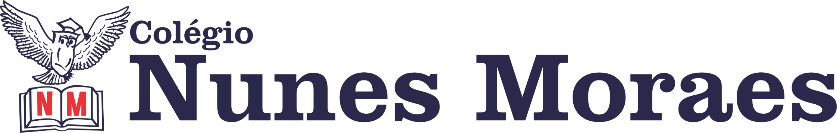 “Nasceu um novo dia e com ele mil novas oportunidades!”Feliz quinta-feira!1ª aula: 7:20h às 8:15h – HISTÓRIA – PROFESSORA: ANDREÂNGELA COSTAPasso 01: Organize seu material: livro SAS 01, p. 15.Passo 02: Assista à aula pelo Google Meet.Caso não consiga acessar, comunique-se com a Coordenação e assista a videoaula a seguir.Link: meet.google.com/ywj-ohah-prxObs: o aluno que não conseguir acessar a videoconferência na plataforma Google Meet, deve fazer o seguinte:Acesse ao vídeo presente no link: https://youtu.be/u5eWbqq9q4sPasso 03: Aplicação e correção de exercícios: Livro SUP página 72 (questão 7), (questão 8) e (questão 9).Obs: os alunos que não conseguiram acessar a aula no Google Meet, conferir suas respostas para essas questões no gabarito da plataforma SAS.Passo 04: Envie foto da atividade realizada para COORDENAÇÃO . Escreva a matéria, seu nome e seu número em cada página.
Passo 05: Resolva a atividade no contraturno escolar. Livro SUP página 70  (questão 1) e (questão 2).Faça foto das atividades que você realizou e envie para coordenação Islene (9.9150-3684)2ª aula: 8:15h às 9:10h – PORTUGUÊS – PROFESSORA: TATYELLEN PAIVA Link da aula: https://meet.google.com/kac-xzdn-zdx1º passo: Resolva os exercícios de interpretação. Livro Suplementar 1 – Pág: 07 a 09 (questões 1 a 5).2º passo: Atente-se à correção da atividade. Livro Suplementar 1 – Pág: 07 a 09 (questões 1 a 5).Faça foto das atividades que você realizou e envie para coordenação Islene (9.9150-3684)

Intervalo: 9:10h às 9:30h3ª aula: 9:30h às 10:25 h – MATEMÁTICA – PROFESSOR: DENILSON SOUSA1° passo: Faça a leitura das páginas 24 a 26 2° Passo: Enquanto realiza o 1° passo, acesse o link disponibilizado a seguir para ter acesso a sala de aula no Google Meet.  https://meet.google.com/qcm-jpuq-vmy Obs.: o aluno que não conseguir ter acesso a videoconferência na plataforma Google Meet, deve fazer seguinte: Assista ao vídeo presente no linkhttps://youtu.be/fmiw3ksXOmkhttps://youtu.be/YX0-FubBPto Resolva as Q. 1, 2 e 3 da página 25Em seguida siga os próximos passos da aula 3° passo: Resolver P. 26, Q. 1 e 2Faça foto das atividades que você realizou e envie para coordenação Islene (9.9150-3684)4ª aula: 10:25h às 11:20h - PORTUGUÊS – PROFESSORA: TATYELLEN PAIVALink da aula: https://meet.google.com/kac-xzdn-zdx1º passo: Resolva os exercícios. Livro de Gramática – Pág: 132 a 133 (questões 1 e 2 – 1 e 2)2º passo: Atente-se à correção da  atividade e explicação do conteúdo. Livro de Gramática – Pág: 132 a 133 (questões 1 e 2 – 1 e 2)Faça foto das atividades que você realizou e envie para coordenação Islene (9.9150-3684)PARABÉNS POR SUA DEDICAÇÃO!